附件4面试地点示意图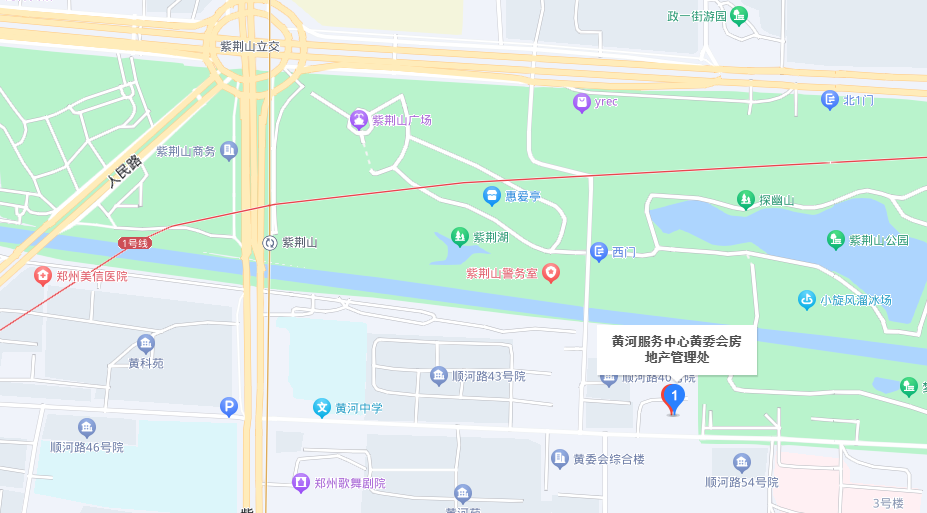 